STRICTLY PRIVATE AND CONFIDENTIAL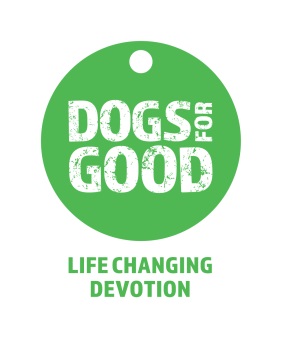 Dogs for GoodPosition applied for:	Title:	Forename(s):	Surname:	Address:	Postcode:	Contact Numbers:	E-mail:	Are there any restrictions on you taking up employment in the UK?	YES:	NO:If yes, please specify:	Do you hold a full current driving licence?	YES:	NO:You will be required to complete a Disclosure & Barring Service form which you will be asked to disclose any criminal offences of which you have been convicted.Do you have any unspent criminal convictions, police cautions, reprimands or warnings or do you have any cases pending against you?	YES:	NO:If yes, please specify:	A person has a disability under the Disability Discrimination Act (1995) if he or she has a physical or mental impairment, which has a substantial and long term adverse effect on his or her ability to carry out normal day to day activities.  Long term means has lasted, or is expected to last, for 12 months.Do you consider yourself to be a disabled person?	YES:	NO:If you are disabled, do you require any particular arrangements in order for you to attend an interview?	YES:	NO:If yes, please specify:	Present or mostrecent employer:	Address:	Postcode:	Dates of employment From:	To:	Position(s) held:	Period of notice required:	Please give a brief description of responsibilities and duties:Salary:	Reason for leaving:	Previous posts (please start with the most recent):Please give details of education, any training undertaken and professional membership:Before completing this section, please read the job description carefully.  Briefly outline how you feel you meet the requirements and essential criteria of the post.  You can use experience and knowledge from voluntary work, leisure interests and any other activities you consider relevant to this position.Please give specific examples to demonstrate how you used these skills wherever possible.  Continue on separate sheets if necessary.If you have any experience of dealing with people with disabilities, please give details.You are likely to be in regular contact with dogs.  Please confirm that this will not cause you any problems which you feel cannot be overcome.  Please state any allergies that you have to dogs.Please give the names and addresses of the two referees, one of whom must be your present or last employer.  Where possible, these should be professional referees who have known you either at work, school or college.  Referees will only be contacted following a job offer.Name:		Name:	Occupation:		Occupation:		Address:		Address:	Postcode:		Postcode:	Tel Number:		Tel Number:	E-mail:		E-mail:	Relationship		Relationshipwith Referee:		with Referee:	Please give dates of when you are unable to attend an interview (we cannot guarantee to avoid these dates but we will try wherever possible).In accordance with our Equal Opportunities Policy and to ensure unbiased selection, if you have any close friends or relatives currently employed by the organisation, please detail below.Name:	Relationship to you:	Have you ever applied for, or attended an interview for, any other roles atDogs for Good?	YES:	NO:If yes, please detail which roles:I declare that details given on this Application Form and Equal Opportunities Monitoring Form are, to the best of my knowledge and belief, true and complete.  I understand that deliberately giving false statements or incomplete answers, and / or canvassing of the staff of the charity or Trustees, would disqualify me from consideration or, in the event of appointment, make me liable to dismissal.I consent to the data contained on this form being processed in accordance with the Association’s registration with Information Commissioner and the Data Protection Act 2018.Signature:	Date:	If completing and sending this application electronically, no signature required just type your name in the signature text box.Please ensure you also complete and return the Equal Opportunities Monitoring Form with this Application Form.Job Title & Brief Details of ResponsibilitiesEmployer’s Name & AddressDates of Employment (From – To)Salary & Reason for LeavingPlace / InstitutionExaminations /Course TakenDatesGrades